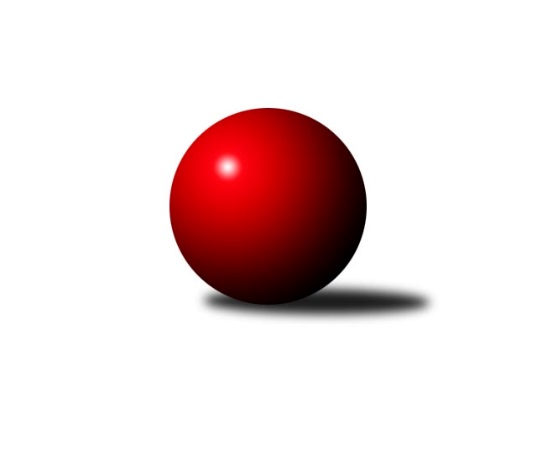 Č.14Ročník 2016/2017	4.6.2024 1. KLM 2016/2017Statistika 14. kolaTabulka družstev:		družstvo	záp	výh	rem	proh	skore	sety	průměr	body	plné	dorážka	chyby	1.	TJ Lokomotiva Česká Třebová	14	10	1	3	68.0 : 44.0 	(184.5 : 151.5)	3508	21	2289	1218	16	2.	TJ Třebíč	14	10	0	4	68.0 : 44.0 	(177.5 : 158.5)	3475	20	2270	1204	15	3.	HKK Olomouc	14	9	0	5	68.0 : 44.0 	(187.5 : 148.5)	3454	18	2265	1189	13.4	4.	KK Hvězda Trnovany	14	9	0	5	64.5 : 47.5 	(181.5 : 154.5)	3457	18	2269	1188	17.4	5.	KK Slovan Rosice	14	8	0	6	61.5 : 50.5 	(163.5 : 172.5)	3413	16	2235	1178	16.4	6.	SKK Svijany  Vrchlabí	13	7	0	6	57.5 : 46.5 	(163.0 : 149.0)	3417	14	2260	1157	16.2	7.	TJ Loko České Velenice	14	6	1	7	54.0 : 58.0 	(166.0 : 170.0)	3453	13	2284	1169	21.6	8.	TJ Valašské Meziříčí	14	5	1	8	50.0 : 62.0 	(159.5 : 176.5)	3435	11	2260	1174	14.2	9.	SKK Jičín	14	4	2	8	47.5 : 64.5 	(163.0 : 173.0)	3405	10	2256	1148	19.9	10.	SKK Hořice	14	4	2	8	47.5 : 64.5 	(154.5 : 181.5)	3393	10	2260	1133	18.5	11.	KK Mor.Slávia Brno	13	4	1	8	41.5 : 62.5 	(150.5 : 161.5)	3401	9	2241	1160	21.2	12.	TJ Červený Kostelec	14	3	0	11	36.0 : 76.0 	(141.0 : 195.0)	3396	6	2255	1141	21.1Tabulka doma:		družstvo	záp	výh	rem	proh	skore	sety	průměr	body	maximum	minimum	1.	TJ Lokomotiva Česká Třebová	7	7	0	0	41.0 : 15.0 	(102.0 : 66.0)	3674	14	3777	3587	2.	HKK Olomouc	7	6	0	1	41.0 : 15.0 	(105.0 : 63.0)	3471	12	3518	3394	3.	TJ Třebíč	7	6	0	1	39.0 : 17.0 	(93.5 : 74.5)	3444	12	3583	3359	4.	SKK Svijany  Vrchlabí	6	5	0	1	32.0 : 16.0 	(79.5 : 64.5)	3631	10	3717	3538	5.	KK Slovan Rosice	7	5	0	2	35.5 : 20.5 	(88.5 : 79.5)	3444	10	3489	3396	6.	KK Hvězda Trnovany	7	5	0	2	35.0 : 21.0 	(97.5 : 70.5)	3532	10	3658	3391	7.	SKK Jičín	7	4	1	2	32.5 : 23.5 	(91.5 : 76.5)	3433	9	3505	3324	8.	TJ Valašské Meziříčí	7	3	1	3	29.5 : 26.5 	(90.5 : 77.5)	3391	7	3477	3332	9.	TJ Loko České Velenice	7	3	0	4	25.0 : 31.0 	(83.0 : 85.0)	3449	6	3533	3372	10.	SKK Hořice	7	2	1	4	25.0 : 31.0 	(81.5 : 86.5)	3394	5	3455	3300	11.	TJ Červený Kostelec	7	2	0	5	23.0 : 33.0 	(77.0 : 91.0)	3384	4	3476	3317	12.	KK Mor.Slávia Brno	7	0	1	6	15.5 : 40.5 	(71.5 : 96.5)	3293	1	3348	3208Tabulka venku:		družstvo	záp	výh	rem	proh	skore	sety	průměr	body	maximum	minimum	1.	KK Mor.Slávia Brno	6	4	0	2	26.0 : 22.0 	(79.0 : 65.0)	3419	8	3505	3359	2.	KK Hvězda Trnovany	7	4	0	3	29.5 : 26.5 	(84.0 : 84.0)	3446	8	3521	3314	3.	TJ Třebíč	7	4	0	3	29.0 : 27.0 	(84.0 : 84.0)	3479	8	3680	3396	4.	TJ Loko České Velenice	7	3	1	3	29.0 : 27.0 	(83.0 : 85.0)	3454	7	3567	3323	5.	TJ Lokomotiva Česká Třebová	7	3	1	3	27.0 : 29.0 	(82.5 : 85.5)	3484	7	3622	3416	6.	HKK Olomouc	7	3	0	4	27.0 : 29.0 	(82.5 : 85.5)	3452	6	3503	3396	7.	KK Slovan Rosice	7	3	0	4	26.0 : 30.0 	(75.0 : 93.0)	3409	6	3454	3372	8.	SKK Hořice	7	2	1	4	22.5 : 33.5 	(73.0 : 95.0)	3393	5	3466	3301	9.	SKK Svijany  Vrchlabí	7	2	0	5	25.5 : 30.5 	(83.5 : 84.5)	3386	4	3572	3243	10.	TJ Valašské Meziříčí	7	2	0	5	20.5 : 35.5 	(69.0 : 99.0)	3441	4	3620	3355	11.	TJ Červený Kostelec	7	1	0	6	13.0 : 43.0 	(64.0 : 104.0)	3397	2	3584	3269	12.	SKK Jičín	7	0	1	6	15.0 : 41.0 	(71.5 : 96.5)	3400	1	3495	3309Tabulka podzimní části:		družstvo	záp	výh	rem	proh	skore	sety	průměr	body	doma	venku	1.	TJ Lokomotiva Česká Třebová	11	8	1	2	55.0 : 33.0 	(144.5 : 119.5)	3514	17 	6 	0 	0 	2 	1 	2	2.	HKK Olomouc	11	8	0	3	57.0 : 31.0 	(152.0 : 112.0)	3454	16 	5 	0 	1 	3 	0 	2	3.	KK Slovan Rosice	11	7	0	4	49.5 : 38.5 	(130.5 : 133.5)	3416	14 	4 	0 	2 	3 	0 	2	4.	SKK Svijany  Vrchlabí	10	6	0	4	47.5 : 32.5 	(130.0 : 110.0)	3421	12 	4 	0 	1 	2 	0 	3	5.	TJ Třebíč	10	6	0	4	44.0 : 36.0 	(125.0 : 115.0)	3484	12 	3 	0 	1 	3 	0 	3	6.	KK Hvězda Trnovany	11	6	0	5	48.5 : 39.5 	(141.0 : 123.0)	3453	12 	4 	0 	2 	2 	0 	3	7.	SKK Hořice	11	4	2	5	40.5 : 47.5 	(123.0 : 141.0)	3394	10 	2 	1 	2 	2 	1 	3	8.	TJ Loko České Velenice	11	4	1	6	38.0 : 50.0 	(125.0 : 139.0)	3438	9 	2 	0 	3 	2 	1 	3	9.	SKK Jičín	11	3	2	6	36.5 : 51.5 	(126.5 : 137.5)	3400	8 	3 	1 	1 	0 	1 	5	10.	TJ Valašské Meziříčí	11	3	1	7	38.0 : 50.0 	(125.0 : 139.0)	3424	7 	2 	1 	3 	1 	0 	4	11.	KK Mor.Slávia Brno	11	3	1	7	34.5 : 53.5 	(126.5 : 137.5)	3408	7 	0 	1 	5 	3 	0 	2	12.	TJ Červený Kostelec	11	3	0	8	31.0 : 57.0 	(111.0 : 153.0)	3395	6 	2 	0 	3 	1 	0 	5Tabulka jarní části:		družstvo	záp	výh	rem	proh	skore	sety	průměr	body	doma	venku	1.	TJ Třebíč	4	4	0	0	24.0 : 8.0 	(52.5 : 43.5)	3427	8 	3 	0 	0 	1 	0 	0 	2.	KK Hvězda Trnovany	3	3	0	0	16.0 : 8.0 	(40.5 : 31.5)	3488	6 	1 	0 	0 	2 	0 	0 	3.	TJ Loko České Velenice	3	2	0	1	16.0 : 8.0 	(41.0 : 31.0)	3518	4 	1 	0 	1 	1 	0 	0 	4.	TJ Lokomotiva Česká Třebová	3	2	0	1	13.0 : 11.0 	(40.0 : 32.0)	3553	4 	1 	0 	0 	1 	0 	1 	5.	TJ Valašské Meziříčí	3	2	0	1	12.0 : 12.0 	(34.5 : 37.5)	3447	4 	1 	0 	0 	1 	0 	1 	6.	KK Mor.Slávia Brno	2	1	0	1	7.0 : 9.0 	(24.0 : 24.0)	3308	2 	0 	0 	1 	1 	0 	0 	7.	KK Slovan Rosice	3	1	0	2	12.0 : 12.0 	(33.0 : 39.0)	3418	2 	1 	0 	0 	0 	0 	2 	8.	SKK Jičín	3	1	0	2	11.0 : 13.0 	(36.5 : 35.5)	3441	2 	1 	0 	1 	0 	0 	1 	9.	HKK Olomouc	3	1	0	2	11.0 : 13.0 	(35.5 : 36.5)	3466	2 	1 	0 	0 	0 	0 	2 	10.	SKK Svijany  Vrchlabí	3	1	0	2	10.0 : 14.0 	(33.0 : 39.0)	3469	2 	1 	0 	0 	0 	0 	2 	11.	SKK Hořice	3	0	0	3	7.0 : 17.0 	(31.5 : 40.5)	3392	0 	0 	0 	2 	0 	0 	1 	12.	TJ Červený Kostelec	3	0	0	3	5.0 : 19.0 	(30.0 : 42.0)	3382	0 	0 	0 	2 	0 	0 	1 Zisk bodů pro družstvo:		jméno hráče	družstvo	body	zápasy	v %	dílčí body	sety	v %	1.	Martin Vaněk 	HKK Olomouc 	13	/	14	(93%)	42.5	/	56	(76%)	2.	Kamil Nestrojil 	TJ Třebíč 	12	/	13	(92%)	38	/	52	(73%)	3.	Petr Dobeš ml.	TJ Třebíč 	12	/	14	(86%)	41	/	56	(73%)	4.	Michal Koubek 	KK Hvězda Trnovany 	12	/	14	(86%)	37.5	/	56	(67%)	5.	Ondřej Topič 	TJ Lokomotiva Česká Třebová 	11	/	14	(79%)	37.5	/	56	(67%)	6.	Robert Pevný 	TJ Třebíč 	11	/	14	(79%)	37	/	56	(66%)	7.	Michal Albrecht 	HKK Olomouc 	11	/	14	(79%)	35	/	56	(63%)	8.	Vojtěch Tulka 	SKK Hořice 	11	/	14	(79%)	33	/	56	(59%)	9.	Jan Vařák 	KK Slovan Rosice 	10	/	11	(91%)	29	/	44	(66%)	10.	Jiří Zemek 	KK Slovan Rosice 	10	/	13	(77%)	29.5	/	52	(57%)	11.	Martin Podzimek 	TJ Lokomotiva Česká Třebová 	10	/	14	(71%)	35	/	56	(63%)	12.	Bronislav Černuška 	TJ Loko České Velenice 	10	/	14	(71%)	35	/	56	(63%)	13.	Ivo Fabík 	KK Slovan Rosice 	9.5	/	13	(73%)	29.5	/	52	(57%)	14.	Pavel Jedlička 	KK Hvězda Trnovany 	9	/	12	(75%)	31.5	/	48	(66%)	15.	Pavel Jiroušek 	TJ Lokomotiva Česká Třebová 	9	/	14	(64%)	33	/	56	(59%)	16.	Miroslav Šnejdar ml.	KK Hvězda Trnovany 	8.5	/	14	(61%)	32.5	/	56	(58%)	17.	Zdeněk Dvořák ml. 	TJ Loko České Velenice 	8	/	13	(62%)	30	/	52	(58%)	18.	Václav Kolář 	TJ Lokomotiva Česká Třebová 	8	/	14	(57%)	35	/	56	(63%)	19.	Ondřej Touš 	TJ Loko České Velenice 	8	/	14	(57%)	29.5	/	56	(53%)	20.	Vladimír Výrek 	TJ Valašské Meziříčí 	8	/	14	(57%)	29	/	56	(52%)	21.	Tomáš Cabák 	TJ Valašské Meziříčí 	8	/	14	(57%)	27.5	/	56	(49%)	22.	Jaromír Šklíba 	SKK Hořice 	7.5	/	13	(58%)	27	/	52	(52%)	23.	Lukáš Vik 	SKK Jičín 	7.5	/	14	(54%)	26	/	56	(46%)	24.	Kamil Bartoš 	HKK Olomouc 	7	/	10	(70%)	26	/	40	(65%)	25.	Jiří Drábek 	SKK Jičín 	7	/	11	(64%)	28	/	44	(64%)	26.	Jiří Bartoníček 	SKK Svijany  Vrchlabí 	7	/	11	(64%)	24	/	44	(55%)	27.	Milan Klika 	KK Mor.Slávia Brno 	7	/	13	(54%)	29.5	/	52	(57%)	28.	Kamil Fiebinger 	SKK Svijany  Vrchlabí 	7	/	13	(54%)	24.5	/	52	(47%)	29.	Josef Šálek 	KK Hvězda Trnovany 	7	/	14	(50%)	31	/	56	(55%)	30.	Ondřej Mrkos 	TJ Červený Kostelec   	7	/	14	(50%)	31	/	56	(55%)	31.	Zbyněk Dvořák 	TJ Loko České Velenice 	7	/	15	(47%)	28	/	60	(47%)	32.	Miroslav Milan 	KK Mor.Slávia Brno 	6.5	/	11	(59%)	22.5	/	44	(51%)	33.	Michal Rolf 	SKK Svijany  Vrchlabí 	6	/	8	(75%)	16.5	/	32	(52%)	34.	Luboš Gassmann 	TJ Valašské Meziříčí 	6	/	9	(67%)	23.5	/	36	(65%)	35.	Karel Ustohal 	KK Mor.Slávia Brno 	6	/	9	(67%)	22	/	36	(61%)	36.	Josef Vejvara 	SKK Jičín 	6	/	9	(67%)	20	/	36	(56%)	37.	Jiří Němec 	HKK Olomouc 	6	/	11	(55%)	26	/	44	(59%)	38.	Jiří Axman st.	KK Slovan Rosice 	6	/	12	(50%)	25.5	/	48	(53%)	39.	Štěpán Schuster 	TJ Červený Kostelec   	6	/	12	(50%)	23.5	/	48	(49%)	40.	Jan Horn 	TJ Červený Kostelec   	6	/	12	(50%)	22.5	/	48	(47%)	41.	Michal Juroška 	TJ Valašské Meziříčí 	6	/	13	(46%)	21	/	52	(40%)	42.	Pavel Louda 	SKK Jičín 	6	/	14	(43%)	31.5	/	56	(56%)	43.	Jiří Kmoníček 	TJ Lokomotiva Česká Třebová 	6	/	14	(43%)	26.5	/	56	(47%)	44.	Dalibor Matyáš 	KK Slovan Rosice 	6	/	14	(43%)	25.5	/	56	(46%)	45.	Ladislav Beránek 	SKK Svijany  Vrchlabí 	5.5	/	9	(61%)	21.5	/	36	(60%)	46.	Jiří Vejvara 	SKK Svijany  Vrchlabí 	5	/	7	(71%)	18	/	28	(64%)	47.	Radek Havran 	HKK Olomouc 	5	/	12	(42%)	23.5	/	48	(49%)	48.	Radek Košťál 	SKK Hořice 	5	/	12	(42%)	21	/	48	(44%)	49.	Pavel Novák 	TJ Červený Kostelec   	5	/	13	(38%)	23.5	/	52	(45%)	50.	Jaroslav Soukup 	SKK Jičín 	5	/	15	(33%)	25	/	60	(42%)	51.	David Hobl 	SKK Svijany  Vrchlabí 	4	/	4	(100%)	13.5	/	16	(84%)	52.	Karel Zubalík 	HKK Olomouc 	4	/	7	(57%)	16	/	28	(57%)	53.	Vlado Žiško 	SKK Svijany  Vrchlabí 	4	/	8	(50%)	17.5	/	32	(55%)	54.	Ladislav Chmel 	TJ Loko České Velenice 	4	/	8	(50%)	15	/	32	(47%)	55.	Daniel Šefr 	TJ Valašské Meziříčí 	4	/	9	(44%)	14.5	/	36	(40%)	56.	Dalibor Tuček 	TJ Valašské Meziříčí 	4	/	11	(36%)	20	/	44	(45%)	57.	Václav Rypel 	TJ Třebíč 	4	/	11	(36%)	13.5	/	44	(31%)	58.	Dominik Ruml 	SKK Hořice 	4	/	12	(33%)	23.5	/	48	(49%)	59.	Milan Stránský 	KK Hvězda Trnovany 	4	/	12	(33%)	22	/	48	(46%)	60.	Tomáš Maroušek 	TJ Loko České Velenice 	4	/	12	(33%)	19	/	48	(40%)	61.	Zdeněk Kandl 	KK Hvězda Trnovany 	4	/	12	(33%)	16	/	48	(33%)	62.	Ivo Hostinský 	KK Mor.Slávia Brno 	4	/	13	(31%)	23.5	/	52	(45%)	63.	Ondřej Němec 	KK Mor.Slávia Brno 	3	/	5	(60%)	12.5	/	20	(63%)	64.	Ladislav Erben 	SKK Svijany  Vrchlabí 	3	/	6	(50%)	10	/	24	(42%)	65.	Jan Ringel 	SKK Jičín 	3	/	9	(33%)	15.5	/	36	(43%)	66.	Adam Palko 	KK Slovan Rosice 	3	/	10	(30%)	14.5	/	40	(36%)	67.	Marian Hošek 	HKK Olomouc 	3	/	10	(30%)	12.5	/	40	(31%)	68.	Ivan Vondráček 	SKK Hořice 	3	/	11	(27%)	16.5	/	44	(38%)	69.	Pavel Antoš 	KK Mor.Slávia Brno 	3	/	11	(27%)	15.5	/	44	(35%)	70.	Martin Hažva 	SKK Hořice 	3	/	12	(25%)	13.5	/	48	(28%)	71.	Martin Bartoníček 	SKK Hořice 	2	/	3	(67%)	6	/	12	(50%)	72.	Jiří Mikoláš 	TJ Třebíč 	2	/	4	(50%)	7	/	16	(44%)	73.	Petr Hendrych 	KK Mor.Slávia Brno 	2	/	5	(40%)	10	/	20	(50%)	74.	Mojmír Novotný 	TJ Třebíč 	2	/	5	(40%)	6	/	20	(30%)	75.	Petr Vaněk 	TJ Červený Kostelec   	2	/	6	(33%)	10.5	/	24	(44%)	76.	Jan Dobeš 	TJ Třebíč 	2	/	7	(29%)	10.5	/	28	(38%)	77.	Martin Myška 	TJ Třebíč 	2	/	8	(25%)	13.5	/	32	(42%)	78.	Pavel Kaan 	SKK Jičín 	2	/	8	(25%)	11.5	/	32	(36%)	79.	Václav Šmída 	TJ Červený Kostelec   	2	/	9	(22%)	13	/	36	(36%)	80.	Peter Zaťko 	KK Mor.Slávia Brno 	2	/	9	(22%)	12	/	36	(33%)	81.	Dalibor Jandík 	TJ Valašské Meziříčí 	2	/	10	(20%)	18	/	40	(45%)	82.	Petr Fabián 	KK Hvězda Trnovany 	1	/	1	(100%)	3	/	4	(75%)	83.	Jiří Zemánek 	KK Hvězda Trnovany 	1	/	2	(50%)	5	/	8	(63%)	84.	Jiří Baier 	SKK Hořice 	1	/	2	(50%)	5	/	8	(63%)	85.	Radek Kroupa 	SKK Hořice 	1	/	2	(50%)	4	/	8	(50%)	86.	Jaroslav Soukup ml. 	SKK Jičín 	1	/	2	(50%)	3.5	/	8	(44%)	87.	Pavel Maršík 	SKK Svijany  Vrchlabí 	1	/	2	(50%)	3.5	/	8	(44%)	88.	Dalibor Chráska 	TJ Červený Kostelec   	1	/	2	(50%)	3	/	8	(38%)	89.	Jaromír Šula 	KK Slovan Rosice 	1	/	3	(33%)	7	/	12	(58%)	90.	Bohumil Maroušek 	TJ Loko České Velenice 	1	/	3	(33%)	5.5	/	12	(46%)	91.	Rudolf Stejskal 	TJ Lokomotiva Česká Třebová 	1	/	3	(33%)	5	/	12	(42%)	92.	Dalibor Lang 	TJ Třebíč 	1	/	3	(33%)	3	/	12	(25%)	93.	Martin Bělohlávek 	TJ Valašské Meziříčí 	0	/	1	(0%)	2	/	4	(50%)	94.	Jan Horáček 	SKK Svijany  Vrchlabí 	0	/	1	(0%)	2	/	4	(50%)	95.	Michal Klvaňa 	KK Slovan Rosice 	0	/	1	(0%)	1	/	4	(25%)	96.	Tomáš Limberský 	SKK Svijany  Vrchlabí 	0	/	1	(0%)	1	/	4	(25%)	97.	Miroslav Nálevka 	SKK Hořice 	0	/	1	(0%)	1	/	4	(25%)	98.	Jakub Wenzel 	TJ Červený Kostelec   	0	/	1	(0%)	1	/	4	(25%)	99.	Lukáš Toman 	TJ Třebíč 	0	/	2	(0%)	3	/	8	(38%)	100.	Daniel Bouda 	TJ Červený Kostelec   	0	/	2	(0%)	2.5	/	8	(31%)	101.	Jiří Hetych ml.	TJ Lokomotiva Česká Třebová 	0	/	2	(0%)	2	/	8	(25%)	102.	Roman Pek 	SKK Svijany  Vrchlabí 	0	/	2	(0%)	2	/	8	(25%)	103.	Miroslav Kotrč 	TJ Loko České Velenice 	0	/	3	(0%)	2	/	12	(17%)	104.	Michal Hrdlička 	KK Slovan Rosice 	0	/	3	(0%)	1	/	12	(8%)	105.	Martin Mýl 	TJ Červený Kostelec   	0	/	5	(0%)	2.5	/	20	(13%)	106.	Petr Holanec 	TJ Lokomotiva Česká Třebová 	0	/	7	(0%)	7.5	/	28	(27%)Průměry na kuželnách:		kuželna	průměr	plné	dorážka	chyby	výkon na hráče	1.	TJ Lokomotiva Česká Třebová, 1-4	3613	2363	1250	20.1	(602.3)	2.	Vrchlabí, 1-4	3577	2326	1251	15.2	(596.3)	3.	TJ Lokomotiva Ústí nad Labem, 1-4	3494	2294	1200	16.9	(582.3)	4.	České Velenice, 1-4	3453	2284	1169	18.7	(575.6)	5.	KK Slovan Rosice, 1-4	3434	2258	1175	16.7	(572.4)	6.	HKK Olomouc, 1-8	3424	2257	1166	16.5	(570.7)	7.	SKK Jičín, 1-4	3414	2275	1139	20.6	(569.1)	8.	TJ Třebíč, 1-4	3413	2236	1177	15.4	(569.0)	9.	SKK Hořice, 1-4	3411	2246	1165	17.4	(568.6)	10.	SKK Nachod, 1-4	3400	2246	1153	19.2	(566.8)	11.	TJ Valašské Meziříčí, 1-4	3383	2225	1158	16.2	(564.0)	12.	KK MS Brno, 1-4	3329	2207	1122	18.1	(555.0)Nejlepší výkony na kuželnách:TJ Lokomotiva Česká Třebová, 1-4TJ Lokomotiva Česká Třebová	3777	3. kolo	Václav Kolář 	TJ Lokomotiva Česká Třebová	684	1. koloTJ Lokomotiva Česká Třebová	3703	1. kolo	Petr Dobeš ml.	TJ Třebíč	682	1. koloTJ Lokomotiva Česká Třebová	3682	13. kolo	Ondřej Topič 	TJ Lokomotiva Česká Třebová	680	3. koloTJ Třebíč	3680	1. kolo	Pavel Jiroušek 	TJ Lokomotiva Česká Třebová	679	13. koloTJ Lokomotiva Česká Třebová	3674	7. kolo	Václav Kolář 	TJ Lokomotiva Česká Třebová	677	3. koloTJ Lokomotiva Česká Třebová	3660	11. kolo	Pavel Jiroušek 	TJ Lokomotiva Česká Třebová	669	9. koloTJ Lokomotiva Česká Třebová	3633	5. kolo	Pavel Jiroušek 	TJ Lokomotiva Česká Třebová	660	1. koloTJ Lokomotiva Česká Třebová	3587	9. kolo	Pavel Jiroušek 	TJ Lokomotiva Česká Třebová	657	3. koloTJ Červený Kostelec  	3584	3. kolo	Martin Podzimek 	TJ Lokomotiva Česká Třebová	647	3. koloSKK Svijany  Vrchlabí	3572	13. kolo	Lukáš Vik 	SKK Jičín	646	11. koloVrchlabí, 1-4SKK Svijany  Vrchlabí	3717	4. kolo	Ladislav Beránek 	SKK Svijany  Vrchlabí	668	6. koloSKK Svijany  Vrchlabí	3712	6. kolo	David Hobl 	SKK Svijany  Vrchlabí	660	10. koloSKK Svijany  Vrchlabí	3627	2. kolo	David Hobl 	SKK Svijany  Vrchlabí	656	4. koloTJ Lokomotiva Česká Třebová	3622	2. kolo	David Hobl 	SKK Svijany  Vrchlabí	649	12. koloTJ Valašské Meziříčí	3620	4. kolo	Jiří Bartoníček 	SKK Svijany  Vrchlabí	648	2. koloSKK Svijany  Vrchlabí	3598	10. kolo	David Hobl 	SKK Svijany  Vrchlabí	647	14. koloSKK Svijany  Vrchlabí	3592	12. kolo	David Hobl 	SKK Svijany  Vrchlabí	642	6. koloSKK Svijany  Vrchlabí	3576	14. kolo	Pavel Novák 	TJ Červený Kostelec  	642	8. koloTJ Červený Kostelec  	3555	8. kolo	Jan Horn 	TJ Červený Kostelec  	640	8. koloSKK Svijany  Vrchlabí	3538	8. kolo	Vladimír Výrek 	TJ Valašské Meziříčí	638	4. koloTJ Lokomotiva Ústí nad Labem, 1-4KK Hvězda Trnovany	3658	9. kolo	Kamil Nestrojil 	TJ Třebíč	633	9. koloKK Hvězda Trnovany	3584	3. kolo	Miroslav Šnejdar ml.	KK Hvězda Trnovany	628	4. koloTJ Loko České Velenice	3567	7. kolo	Miroslav Šnejdar ml.	KK Hvězda Trnovany	625	9. koloTJ Třebíč	3563	9. kolo	Michal Koubek 	KK Hvězda Trnovany	625	9. koloKK Hvězda Trnovany	3556	1. kolo	Jiří Zemánek 	KK Hvězda Trnovany	625	13. koloKK Hvězda Trnovany	3528	4. kolo	Robert Pevný 	TJ Třebíč	624	9. koloKK Hvězda Trnovany	3526	13. kolo	Michal Koubek 	KK Hvězda Trnovany	624	3. koloHKK Olomouc	3480	13. kolo	Josef Šálek 	KK Hvězda Trnovany	620	4. koloKK Hvězda Trnovany	3480	7. kolo	Milan Stránský 	KK Hvězda Trnovany	619	9. koloSKK Jičín	3436	3. kolo	Michal Koubek 	KK Hvězda Trnovany	618	1. koloČeské Velenice, 1-4TJ Loko České Velenice	3533	11. kolo	Zdeněk Dvořák ml. 	TJ Loko České Velenice	634	13. koloTJ Loko České Velenice	3519	13. kolo	Jiří Drábek 	SKK Jičín	629	13. koloSKK Svijany  Vrchlabí	3519	5. kolo	Michal Juroška 	TJ Valašské Meziříčí	627	12. koloTJ Valašské Meziříčí	3499	12. kolo	Martin Vaněk 	HKK Olomouc	617	11. koloHKK Olomouc	3480	11. kolo	Bronislav Černuška 	TJ Loko České Velenice	613	11. koloTJ Loko České Velenice	3468	12. kolo	Bronislav Černuška 	TJ Loko České Velenice	611	5. koloKK Slovan Rosice	3454	8. kolo	Bronislav Černuška 	TJ Loko České Velenice	609	3. koloTJ Loko České Velenice	3441	3. kolo	Vladimír Výrek 	TJ Valašské Meziříčí	608	12. koloKK Mor.Slávia Brno	3440	10. kolo	Bronislav Černuška 	TJ Loko České Velenice	604	12. koloSKK Jičín	3429	13. kolo	Kamil Fiebinger 	SKK Svijany  Vrchlabí	604	5. koloKK Slovan Rosice, 1-4HKK Olomouc	3503	3. kolo	Ondřej Topič 	TJ Lokomotiva Česká Třebová	638	6. koloKK Slovan Rosice	3489	3. kolo	Pavel Novák 	TJ Červený Kostelec  	637	13. koloKK Slovan Rosice	3475	7. kolo	Martin Vaněk 	HKK Olomouc	631	3. koloSKK Hořice	3466	9. kolo	Jiří Zemek 	KK Slovan Rosice	618	6. koloKK Slovan Rosice	3465	6. kolo	Radek Havran 	HKK Olomouc	614	3. koloKK Slovan Rosice	3443	13. kolo	Luboš Gassmann 	TJ Valašské Meziříčí	614	7. koloTJ Lokomotiva Česká Třebová	3440	6. kolo	Dominik Ruml 	SKK Hořice	610	9. koloKK Slovan Rosice	3433	9. kolo	Ladislav Beránek 	SKK Svijany  Vrchlabí	608	1. koloTJ Valašské Meziříčí	3427	7. kolo	Jiří Zemek 	KK Slovan Rosice	606	3. koloTJ Červený Kostelec  	3408	13. kolo	Jiří Zemek 	KK Slovan Rosice	605	5. koloHKK Olomouc, 1-8HKK Olomouc	3518	1. kolo	Martin Vaněk 	HKK Olomouc	621	9. koloHKK Olomouc	3512	7. kolo	Martin Vaněk 	HKK Olomouc	621	2. koloTJ Lokomotiva Česká Třebová	3511	4. kolo	Martin Vaněk 	HKK Olomouc	614	7. koloHKK Olomouc	3488	14. kolo	Jiří Kmoníček 	TJ Lokomotiva Česká Třebová	612	4. koloHKK Olomouc	3466	4. kolo	Kamil Bartoš 	HKK Olomouc	609	7. koloHKK Olomouc	3460	9. kolo	Martin Vaněk 	HKK Olomouc	608	14. koloHKK Olomouc	3458	6. kolo	Václav Kolář 	TJ Lokomotiva Česká Třebová	603	4. koloSKK Hořice	3410	7. kolo	Michal Albrecht 	HKK Olomouc	601	4. koloHKK Olomouc	3394	2. kolo	Radek Havran 	HKK Olomouc	601	1. koloKK Slovan Rosice	3372	14. kolo	Dalibor Matyáš 	KK Slovan Rosice	600	14. koloSKK Jičín, 1-4SKK Jičín	3505	6. kolo	Martin Vaněk 	HKK Olomouc	659	12. koloKK Hvězda Trnovany	3478	14. kolo	Petr Dobeš ml.	TJ Třebíč	640	6. koloSKK Jičín	3472	12. kolo	Lukáš Vik 	SKK Jičín	617	6. koloSKK Jičín	3446	9. kolo	Zdeněk Dvořák ml. 	TJ Loko České Velenice	616	2. koloTJ Loko České Velenice	3437	2. kolo	Pavel Louda 	SKK Jičín	610	2. koloSKK Jičín	3435	14. kolo	Michal Koubek 	KK Hvězda Trnovany	606	14. koloHKK Olomouc	3431	12. kolo	Josef Šálek 	KK Hvězda Trnovany	602	14. koloSKK Jičín	3430	7. kolo	Lukáš Vik 	SKK Jičín	602	9. koloSKK Jičín	3421	2. kolo	Josef Vejvara 	SKK Jičín	601	14. koloTJ Třebíč	3416	6. kolo	Ondřej Touš 	TJ Loko České Velenice	599	2. koloTJ Třebíč, 1-4TJ Třebíč	3583	12. kolo	Robert Pevný 	TJ Třebíč	647	4. koloTJ Lokomotiva Česká Třebová	3488	12. kolo	Petr Dobeš ml.	TJ Třebíč	637	10. koloTJ Třebíč	3468	4. kolo	Tomáš Cabák 	TJ Valašské Meziříčí	623	14. koloTJ Třebíč	3456	10. kolo	Robert Pevný 	TJ Třebíč	621	12. koloTJ Třebíč	3442	8. kolo	Robert Pevný 	TJ Třebíč	618	2. koloTJ Třebíč	3433	14. kolo	Petr Dobeš ml.	TJ Třebíč	618	12. koloTJ Valašské Meziříčí	3428	14. kolo	Karel Ustohal 	KK Mor.Slávia Brno	618	2. koloKK Mor.Slávia Brno	3421	2. kolo	Martin Podzimek 	TJ Lokomotiva Česká Třebová	615	12. koloHKK Olomouc	3405	8. kolo	Kamil Nestrojil 	TJ Třebíč	613	12. koloKK Slovan Rosice	3378	10. kolo	Petr Dobeš ml.	TJ Třebíč	610	8. koloSKK Hořice, 1-4TJ Loko České Velenice	3542	14. kolo	Pavel Jedlička 	KK Hvězda Trnovany	645	8. koloKK Hvězda Trnovany	3506	8. kolo	Michal Koubek 	KK Hvězda Trnovany	641	8. koloSKK Hořice	3455	14. kolo	Kamil Nestrojil 	TJ Třebíč	635	5. koloTJ Třebíč	3452	5. kolo	Zbyněk Dvořák 	TJ Loko České Velenice	626	14. koloSKK Hořice	3448	11. kolo	Jan Horn 	TJ Červený Kostelec  	604	11. koloTJ Lokomotiva Česká Třebová	3416	10. kolo	Ondřej Touš 	TJ Loko České Velenice	602	14. koloSKK Hořice	3413	2. kolo	Ladislav Chmel 	TJ Loko České Velenice	601	14. koloSKK Hořice	3402	8. kolo	Martin Podzimek 	TJ Lokomotiva Česká Třebová	599	10. koloSKK Hořice	3394	10. kolo	Martin Hažva 	SKK Hořice	599	10. koloTJ Červený Kostelec  	3378	11. kolo	Dominik Ruml 	SKK Hořice	598	14. koloSKK Nachod, 1-4TJ Lokomotiva Česká Třebová	3490	14. kolo	Martin Vaněk 	HKK Olomouc	631	10. koloTJ Červený Kostelec  	3476	6. kolo	Miroslav Šnejdar ml.	KK Hvězda Trnovany	621	12. koloKK Hvězda Trnovany	3460	12. kolo	Martin Podzimek 	TJ Lokomotiva Česká Třebová	620	14. koloTJ Třebíč	3424	7. kolo	Petr Dobeš ml.	TJ Třebíč	611	7. koloTJ Červený Kostelec  	3414	4. kolo	Pavel Jiroušek 	TJ Lokomotiva Česká Třebová	608	14. koloKK Slovan Rosice	3408	2. kolo	Štěpán Schuster 	TJ Červený Kostelec  	606	14. koloTJ Červený Kostelec  	3404	2. kolo	Ondřej Mrkos 	TJ Červený Kostelec  	605	4. koloHKK Olomouc	3396	10. kolo	Ondřej Mrkos 	TJ Červený Kostelec  	604	6. koloTJ Červený Kostelec  	3393	14. kolo	Michal Koubek 	KK Hvězda Trnovany	602	12. koloTJ Loko České Velenice	3385	6. kolo	Pavel Novák 	TJ Červený Kostelec  	601	2. koloTJ Valašské Meziříčí, 1-4TJ Valašské Meziříčí	3477	10. kolo	Vladimír Výrek 	TJ Valašské Meziříčí	619	13. koloTJ Třebíč	3421	3. kolo	Kamil Nestrojil 	TJ Třebíč	618	3. koloTJ Lokomotiva Česká Třebová	3420	8. kolo	Ondřej Touš 	TJ Loko České Velenice	614	1. koloSKK Jičín	3419	10. kolo	Tomáš Cabák 	TJ Valašské Meziříčí	611	10. koloTJ Valašské Meziříčí	3414	13. kolo	Václav Kolář 	TJ Lokomotiva Česká Třebová	606	8. koloTJ Valašské Meziříčí	3401	5. kolo	Zdeněk Dvořák ml. 	TJ Loko České Velenice	606	1. koloTJ Valašské Meziříčí	3392	1. kolo	Lukáš Vik 	SKK Jičín	604	10. koloSKK Hořice	3384	13. kolo	Tomáš Cabák 	TJ Valašské Meziříčí	600	13. koloTJ Valašské Meziříčí	3382	8. kolo	Luboš Gassmann 	TJ Valašské Meziříčí	598	8. koloTJ Loko České Velenice	3377	1. kolo	Vladimír Výrek 	TJ Valašské Meziříčí	598	8. koloKK MS Brno, 1-4HKK Olomouc	3469	5. kolo	Jiří Němec 	HKK Olomouc	615	5. koloKK Slovan Rosice	3406	11. kolo	Ivo Hostinský 	KK Mor.Slávia Brno	607	5. koloTJ Třebíč	3396	13. kolo	Kamil Nestrojil 	TJ Třebíč	597	13. koloTJ Valašské Meziříčí	3389	9. kolo	Miroslav Milan 	KK Mor.Slávia Brno	590	8. koloKK Mor.Slávia Brno	3348	9. kolo	Dalibor Matyáš 	KK Slovan Rosice	587	11. koloKK Mor.Slávia Brno	3336	11. kolo	Tomáš Cabák 	TJ Valašské Meziříčí	586	9. koloKK Mor.Slávia Brno	3318	5. kolo	Milan Klika 	KK Mor.Slávia Brno	586	13. koloSKK Jičín	3309	8. kolo	Petr Hendrych 	KK Mor.Slávia Brno	584	5. koloSKK Hořice	3301	1. kolo	Michal Juroška 	TJ Valašské Meziříčí	583	9. koloSKK Svijany  Vrchlabí	3299	3. kolo	Jiří Axman st.	KK Slovan Rosice	583	11. koloČetnost výsledků:	8.0 : 0.0	2x	7.0 : 1.0	10x	6.0 : 2.0	21x	5.0 : 3.0	15x	4.5 : 3.5	1x	4.0 : 4.0	4x	3.0 : 5.0	12x	2.5 : 5.5	3x	2.0 : 6.0	12x	1.0 : 7.0	4x